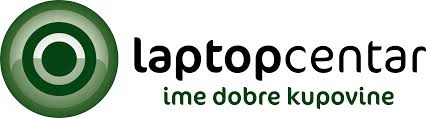                          BRIJAČ ZA ŽENE - EBG003VHvala na odabiru naseg proizvoda.Pre upotrebe proizvoda, pazljivo procitajte informacije kao i uputstvo za upotrebu. Uputstvo sacuvajte jer vam moze biti potrebno da ga ponovo procitate.VAZNE INFORMACIJE O BEZBEDNOM RUKOVANJU PROIZVODOM:1.Tokom perioda garancije preporucujemo da sacuvate originalno pakovanje kao i dokaz o placanju, koji jeujedno i kartica za reklamaciju. Tokom transporta aparat mora biti upakovan u svoje originalno pakovanje.2. Pre prve upotrebe, izvaditi proizvod iz pakovanja i sve delove.3. Ne koristiti tokom kupanja ili tusiranja. Aparat je namenjen samo za suvu upotrebu.4. Ne odlagati aparat na mestima gde moze doci u kontakt sa vodom.5. Aparat se ne sme ostaviti van vidokruga dok je u upotrebi6.Deca kao i osobe sa posebnim potrebama, mogu koristiti aparat pod nadzorom osobakoje ce garantovati njihovu licnu bezbednost.7. Nemojte koristiti aparat u drugu svrhu osim onoj kojoj je namenjen.8. Nemojte koristiti dodatne delove koji ne idu uz originalno pakovanje ili nisu preporuceni od strane proizvodjaca.9. Ne cuvati ili odlagati aparat i njegove delove blizu izvora toplote.10. Ovaj aparat je namenjen samo za kucnu upotrebu, ne koristite ga u industrisjkom okruzenju ili napolju.11. Iz higijenskih razloga proizvod je namenjen za upotrebu samo jedne osobe. Ne preporucujemo pozajmljivanje aparata drugoj osobi.12. Cuvati na suvom i hladnom mestu ( 0-40C), izbegavati izlaganje na suncevoj svetlosti13. Koristiti aparat na cistoj, nemasnoj i suvoj kozi.14. Dok je aparat u upotrebi izbegavati kontakt sa kosom (duga kosa treba biti pokupljena), trepavicama, obrvama, I bilo kakvim vrstama gumica ili traka za kosu, kako biste sprecili povrede na kozi ili ostetili aparat.OPIS APARATA:1. Deo za brijanje2. Trimer za duze dlacice3. Dugme ON/OFF4. Dugme za trimer5. Poklopac za bateriju6. Deo sa baterijom7. Zastitini poklopac za bikini trimer8. CetkicaINSTALACIJA BATERIJE:1.Uklonite poklopac za bateriju (5)2. Stavite 2 x AA alkalne baterije u deo za bateriju (6) prateci indiкator za smer baterije oznacen na delu za bateriju.3. Zatvorite deo za bateriju (6).UPUTSTVO ZA BRIJANJE:1. Uklonite plasticni zastitini poklopac (7) sa gornjeg dela aparata (1).2. Da upalite aparat okrenite dugme (2) na ON.3. Aparat treba koristiti polako i laganim pokretima, u razlicitim smerovima jer dlaka moze da raste u razlicitim smerovima. Ukoliko je dlaka preduga, potrebno je koristiti trimer (2) ili (7), a potom deo za brijanje (1)4. Brijanje nogu. Uklanjati dlake odozdo na gore. Kada brijete podrucje nogu do kolena, noge drzati ispruzene.5. Brijanje bikini zone ili pazuha: Koza treba biti cista i suva. Dok brijete pazuh, ruka treba biti podignuta i koza zategnuta, koristite aparat u razlicitim smerovima. Nakon brijanja ne koristite dezedorans sa alkoholom, jer koze u ovom delu moze biti izirititana.6. Ukoliko koristite trimer (2) ili (7), okrenite trimer dugme (4) na zakljucanu poziciju.7. Ukoliko koristite deo za brijanje (1), okrenite dugme (4) na otkljucanu poziciju.CISCENJE APARATA:Redovno ciscenje osigurace optimalne rezultate kao i trajanje aparata.Pre nego da počnete sa ciscenjem budite sigurni da je aparat najpre ugasen.1.Ciscenje dela za brijanje (1)Otkacite deo za brijanje od aparata tako sto cete koristiti urez sa bocne strane aparata.Koristeci cetkicu (8) uklonite dlake sa svih strana. Mozete oprati deo za brijanje (1) ( NE APARAT) pod mlazom vode. Vratite deo za brijanje na aparat, a potom zastitini poklopac (7)2. Da ocistite spoljasnji deo aparata koristite vlaznu krpicu.3. Ne koristite rastvarace, razredjivace ili sredstva za ciscenje koja mogu oštetiti ogrebati aparati i njegove delove.SPECIFIKACIJA:Baterije: 2 x AA nisu ukljucene uz proizvod. .